	16+                                                                                                           выпуск №1(220) 11.01.2021гПечатное средство массовой информации сельского поселения Большая Дергуновка муниципального района Большеглушицкий Самарской области – газета _____________________________________________________________________________ОФИЦИАЛЬНОЕ ОПУБЛИКОВАНИЕМУНИЦИПАЛЬНОЕ УЧРЕЖДЕНИЕАДМИНИСТРАЦИЯСЕЛЬСКОГО ПОСЕЛЕНИЯБОЛЬШАЯ ДЕРГУНОВКА   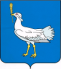 РОССИЙСКАЯ ФЕДЕРАЦИЯМУНИЦИПАЛЬНЫЙ  РАЙОНБОЛЬШЕГЛУШИЦКИЙСАМАРСКОЙ  ОБЛАСТИАДМИНИСТРАЦИЯСЕЛЬСКОГО  ПОСЕЛЕНИЯБОЛЬШАЯ ДЕРГУНОВКА______________________________ПОСТАНОВЛЕНИЕот 11 января  2021 г. № 1/1Об инициировании общественного проектаВ соответствии Постановлением Правительства Самарской области от 17 мая 2017 г. N 323 «Об утверждении государственной программы Самарской области "Поддержка инициатив населения муниципальных образований в Самарской области" на 2017 - 2025 годы и внесении изменений в постановление  Правительства Самарской области от 30.12.2011 N 912 "Об установлении общих требований к предоставлению и распределению субсидий из областного бюджета местным бюджетам в  Самарской области, а также порядка формирования перечня расходных обязательств муниципальных образований в Самарской области, возникающих при выполнении полномочий органов местного  самоуправления по вопросам местного значения, в целях софинансирования которых предоставляются субсидии из областного бюджета"», руководствуясь Уставом сельского поселения Большая Дергуновка  муниципального района Большеглушицкий Самарской области ПОСТАНОВЛЯЮ:1. Принять участие в конкурсном отборе общественных проектов в рамках государственной программы Самарской области «Поддержка инициатив населения муниципальных образований в Самарской области» на 2017-2025 годы с общественным проектом «Весёлые ребята» - создание детской площадки в селе Большая Дергуновка.2. Оформить заявку на участие в конкурсном отборе общественных проектов и подать в конкурсную комиссию по проведению конкурсного отбора общественных проектов до 1 марта 2021 года.3. Контроль  за  исполнением настоящего  постановления  оставляю  за  собой. 4. Опубликовать настоящее постановление в  газете «Большедергуновские  Вести». Глава сельского  поселения Большая Дергуновка муниципального района БольшеглушицкийСамарской области                                                                                В.И. Дыхно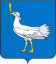 РОССИЙСКАЯ ФЕДЕРАЦИЯМУНИЦИПАЛЬНЫЙ  РАЙОНБОЛЬШЕГЛУШИЦКИЙСАМАРСКОЙ  ОБЛАСТИАДМИНИСТРАЦИЯСЕЛЬСКОГО  ПОСЕЛЕНИЯБОЛЬШАЯ ДЕРГУНОВКА______________________________ПОСТАНОВЛЕНИЕот 11 января  2021 г. № 1/2Об инициировании общественного проектаВ соответствии Постановлением Правительства Самарской области от 17 мая 2017 г. N 323 «Об утверждении государственной программы Самарской области "Поддержка инициатив населения муниципальных образований в Самарской области" на 2017 - 2025 годы и внесении изменений в постановление  Правительства Самарской области от 30.12.2011 N 912 "Об установлении общих требований к предоставлению и распределению субсидий из областного бюджета местным бюджетам в  Самарской области, а также порядка формирования перечня расходных обязательств муниципальных образований в Самарской области, возникающих при выполнении полномочий органов местного  самоуправления по вопросам местного значения, в целях софинансирования которых предоставляются субсидии из областного бюджета"», руководствуясь Уставом сельского поселения Большая Дергуновка  муниципального района Большеглушицкий Самарской области ПОСТАНОВЛЯЮ:1. Принять участие в конкурсном отборе общественных проектов в рамках государственной программы Самарской области «Поддержка инициатив населения муниципальных образований в Самарской области» на 2017-2025 годы с общественным проектом «Память предков» - благоустройство кладбища в селе Берёзовка.2. Оформить заявку на участие в конкурсном отборе общественных проектов и подать в конкурсную комиссию по проведению конкурсного отбора общественных проектов до 1 марта 2021 года.3. Контроль  за  исполнением настоящего  постановления  оставляю  за  собой. 4. Опубликовать настоящее постановление в газете «Большедергуновские  Вести». Глава сельского  поселения Большая Дергуновка муниципального района БольшеглушицкийСамарской области                                                                                В.И. ДыхноУважаемые жители села Берёзовка и посёлка Пробуждение!Приглашаем вас 15 января 2021 г. в 13:00 принять участие в собрании граждан по вопросу участия в конкурсном отборе общественных проектов  по государственной программе Самарской области «Поддержка инициатив населения муниципальных образований в Самарской области» на 2017 – 2025 годы, утвержденной постановлением Правительства Самарской области № 323 от 17.05.2017 г.по направлению «Содержание мест захоронения»,которое состоится  в сельском клубе по адресу: с. Берёзовка, ул. Набережная, д. 20.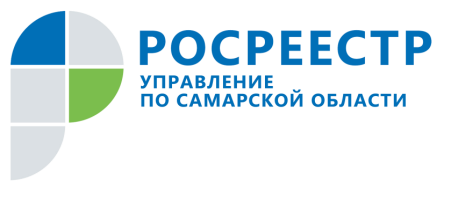                   ПРЕСС-РЕЛИЗ11 января 2021С 1 января 2021 года вступили в силу новые правила, касающиеся геодезических пунктовУправление Росреестра по Самарской области осуществляет федеральный государственный надзор в области геодезии и картографии за соблюдением требований к обеспечению сохранности пунктов государственных геодезических сетей (ГГС). Геодезический пункт представляет собой специальную инженерную конструкцию (сооружение), состоящую из центра и наружного знака. Центры пунктов, заложенные в землю на определенную глубину, являются «носителями» координат. Наружный знак в виде металлической пирамиды или опознавательного знака (столба), служит визирным устройством. Часто в качестве наружных знаков пунктов ГГС используются устойчивые местные предметы – заводские трубы, световые маяки, водокачки, шпили зданий и сооружений (надстройки на зданиях) и другие инженерные конструкции, координаты которых относятся к конкретной точке – центру пункта. Геодезические пункты предназначены для обеспечения выполнения всех видов геодезических и картографических работ, в том числе землеустроительных и кадастровых работ. Геодезические пункты рассчитаны на использование их в течении длительного времени. Они созданы за счет средств федерального бюджета, относятся к федеральной собственности и находятся под охраной государства, и поэтому у каждого пункта есть охранная зона. В соответствии с Постановлением Правительства РФ от 21 августа 2019 № 1080 «Об охранных зонах пунктов государственной геодезической сети, государственной нивелирной сети и государственной гравиметрической сети» для геодезических пунктов установлены охранные зоны, сведения о которых внесены в Единый государственный реестр недвижимости (ЕГРН). В Управлении Росреестра по Самарской области имеются сведения о расположении на территории Самарской области свыше 3,5 тысяч пунктов ГГС.В соответствии с указанным Постановлением в пределах границ охранных зон пунктов запрещается использование земельных участков для осуществления видов деятельности, приводящих к повреждению или уничтожению наружных опознавательных знаков пунктов, нарушению неизменности местоположения их центров, уничтожению, перемещению, засыпке или повреждению составных частей пунктов. Также на земельных участках в границах охранных зон пунктов запрещается проведение работ, размещение объектов и предметов, которые могут препятствовать доступу к пунктам.Согласно статьи 42 Земельного кодекса РФ собственники земельных участков и лица, не являющиеся собственниками земельных участков, обязаны сохранять межевые, геодезические и другие специальные знаки, установленные на земельных участках в соответствии с законодательством. Приказом Росрееста от 21 октября 2020 года установлен порядок уведомления правообладателями объектов недвижимости, на которых находятся пункты государственной геодезической сети, государственной нивелирной сети и государственной гравиметрической сети, а также лицами, выполняющими геодезические и картографические работы, федерального органа исполнительной власти, уполномоченного на оказание государственных услуг в сфере геодезии и картографии, о случаях повреждения или уничтожения пунктов государственной геодезической сети, государственной нивелирной сети и государственной гравиметрической сети. Порядок устанавливает, что с 1 января 2021 года владельцы объектов недвижимости, на которых расположены геодезические пункты, в том числе правообладатели подвальных помещений, в которых размещены пункты государственной гравиметрической сети, в случае выявления уничтожения или повреждения пункта в течение 15 календарных дней со дня обнаружения уничтожения или повреждения пункта обязаны направить в уполномоченный орган (в Управление) информацию об уничтожении или повреждении пункта с указанием адреса (местоположения) и (или) кадастрового номера объекта недвижимости, на котором находится (находился) пункт, а также причины уничтожения или повреждения пункта (если она известна). Информация может быть направлена в Управление в виде документа на бумажном носителе по адресу 443090, г. Самара, ул. Антонова-Овсеенко, д.44А, в форме электронного документа на электронную почту 63_upr@rosreestr.ru. Также ее можно сообщить по телефону 8 (846) 933-82-03. Управление обращает особое внимание, что умышленное или по неосторожности уничтожение, повреждение, или снос пунктов ГГС гражданами, должностными лицами и юридическими лицами влечет наложение административного штрафа в соответствии с частью 3 статьи 7.2 Кодекса Российской Федерации об административных правонарушениях: на граждан в размере от 5 до 10 тысяч рублей, на должностных лиц - от 10 до 50 тысяч рублей, на юридических лиц - от 50 до 200 тысяч рублей. При этом виновное лицо не освобождается от обязанности восстановления геодезического пункта. Таким образом правообладатель объекта недвижимости, на котором расположен пункт государственной геодезической сети, обязан: 1) в течение 15 календарных дней со дня обнаружения уничтожения или повреждении пункта направить в Управление информацию об уничтожении или повреждения пункта, а также о причинах уничтожения или повреждения пункта (если она известна);2) обеспечить возможность подъезда (подхода) заинтересованных лиц к указанным пунктам при выполнении геодезических и картографических работ, а также при проведении ремонта и восстановления указанных пунктов;3) в пределах границ охранных зон пунктов не осуществлять виды деятельности, приводящие к повреждению или уничтожению наружных опознавательных знаков пунктов, нарушению неизменности местоположения их центров, уничтожению, перемещению, засыпке или повреждению составных частей пунктов.Контакты для СМИ:Ольга Никитина, помощник руководителя Управления Росреестра(846) 33-22-555, 8 927 690 73 51, pr.samara@mail.ruАдминистрация сельского поселения Большая Дергуновка муниципального районаБольшеглушицкий Самарской области Редактор: Жуваго В.С. Адрес газеты: 446190, с.Большая Дергуновка, ул.Советская, д.99, тел.64-5-75;эл. адрес: dergynovka@mail.ru Отпечатано в администрации сельского поселения Большая Дергуновка муниципального района Большеглушицкий Самарской области Соучредители – Администрация сельского поселения Большая Дергуновка муниципального района Большеглушицкий Самарской области, Собрание представителей сельского поселения Большая Дергуновка муниципального района Большеглушицкий Самарской области. Номер подписан в печать в 15.00 ч. 11.01.2021г. тираж 85 экземпляров   